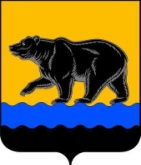 АДМИНИСТРАЦИЯ ГОРОДА НЕФТЕЮГАНСКАПОСТАНОВЛЕНИЕ12.10.2020										        № 1740-пг.НефтеюганскО подготовке проекта планировки и проекта межевания территории под размещение линейного объекта «Электроснабжение Юганского региона строительства 2013г.»В соответствии со статьёй 16 Федерального закона Российской Федерации от 06.10.2003 № 131-ФЗ «Об общих принципах организации местного самоуправления в Российской Федерации», статьями 8, 45, 46 Градостроительного кодекса Российской Федерации, учитывая обращение ПАО «НК «Роснефть» в лице Щитенко Н.Ю. от 11.08.2020, решение Градостроительной комиссии администрации города Нефтеюганска от 03.09.2020 № 19, администрация города Нефтеюганска постановляет: 1.ПАО «НК «Роснефть» подготовить проект планировки и проект межевания территории под размещение линейного объекта «Электроснабжение Юганского региона строительства 2013г.» (далее – Проект) в границах согласно приложению к настоящему постановлению.2.Установить, что физические или юридические лица представляют свои предложения о порядке, сроках подготовки и содержании Проекта в департамент градостроительства и земельных отношений администрации города Нефтеюганска по адресу: микрорайон 12, дом 26, помещение № 1,                           в рабочие дни с 08.30 до 17.30 часов в течение 30 дней со дня официального опубликования постановления.3.Обнародовать (опубликовать) постановление в газете «Здравствуйте, нефтеюганцы!».4.Департаменту по делам администрации города (Прокопович П.А.) разместить постановление на официальном сайте органов местного самоуправления города Нефтеюганска в сети Интернет.5.Контроль исполнения постановления возложить на заместителя главы города Е.А.Абрамову.                                                                                 Приложение к постановлениюадминистрации города от 12.10.2020 №1740-пСхемаграниц внесения изменений в проект планировки и проект межевания территории под размещение линейного объекта «Электроснабжение Юганского региона строительства 2013г.»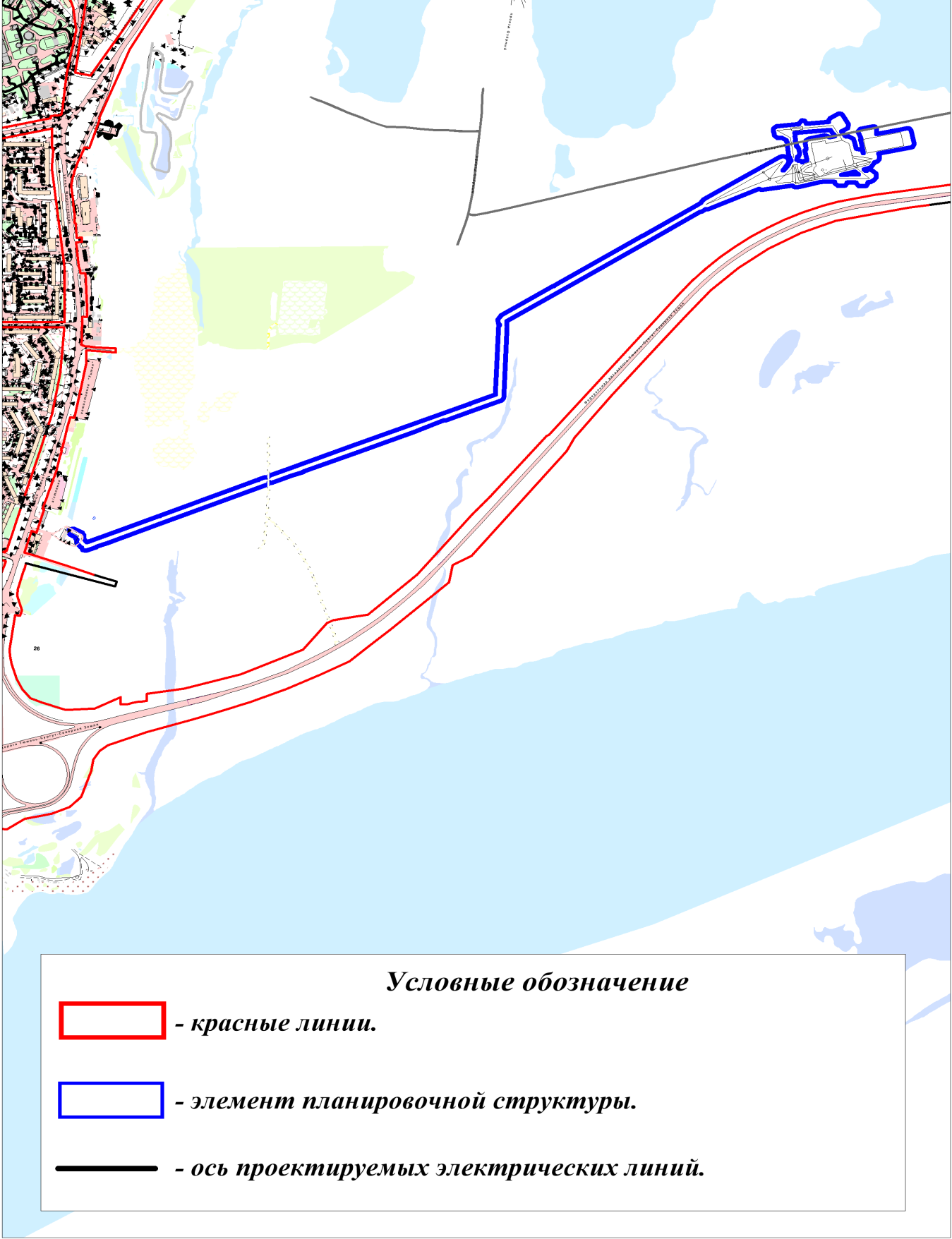 Глава города Нефтеюганска                                                                   С.Ю.Дегтярев